行動を起こそう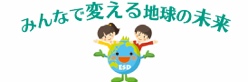 ★「ゼロカーボンアクション30」を知り，社会の実現に向けてどのような行動ができるかを考えよう。＜ゼロカーボンアクション 30＞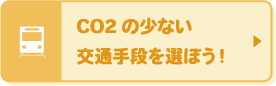 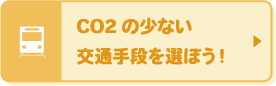 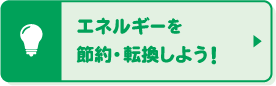 1 再エネ電気への切りえ2 クールビズ・ウォームビズ3 節 電4 節 水5 省エネ家電の導入6 宅配サービスをできるだけ一回で受け取る7 消費エネルギーの見える化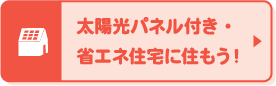 8 太陽光パネルの設置9 ZEH（ゼッチ）10 省エネリフォーム 窓や等の断熱リフォーム11 （EV・車載の）・エネ給湯機の導入・設置12 暮らしに木を取り入れる13 も賃貸も省エネ物件を14 働き方の工夫15 スマートムーブ16 ゼロカーボン・ドライブ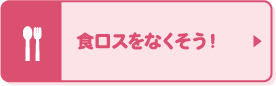 17 食事を食べ残さない18 食材の買い物や保存等での食品ロスの工夫19 の食材,地元の食材でつくった菜食を取り入れた健康な食生活20 自宅でコンポスト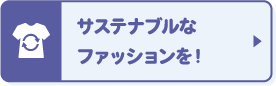 21 今持っている服を長く大切に着る22 長く着られる服をじっくり選ぶ23 にした服を選ぶ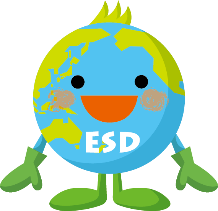 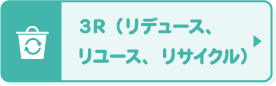 24 使い捨てプラスチックの使用をなるべく減らすマイバッグ，マイボトル等を使う25 修理や補修をする26 フリマ・シェアリング27 ごみの分別処理28 型の製品・サービスの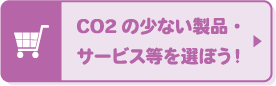 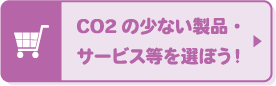 29 個人のESG 投資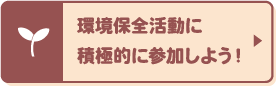 30 植林やごみ拾い等の活動環境省のホームページ「COOL CHOICE」https://ondankataisaku.env.go.jp/coolchoice/9 ZEH（ゼッチ）：住宅の高断熱化，高効率設備により消費エネルギーを減らし，太陽光パネルによりエネルギーを創ることで，年間の住宅のエネルギー消費量が正味でゼロとなる住宅（ネット・ゼロ・エネルギーハウス）のこと。15 スマートムーブ：徒歩，自転車や公共交通機関など，自動車以外の移動手段を選択すること。16 ゼロカーボン・ドライブ：再生可能エネルギー電力（再エネ電力）と電気自動車（EV）， プラグインハイブリッド車（PHEV），燃料電池自動車（FCV）を活用したドライブのこと。20 コンポスト：家庭から出る生ごみなどの有機物を，微生物の動きを活用して発酵・分解させること。29 ESG 投資：環境・社会・企業統治の3つの観点から企業を分析，評価した上で投資を選別する方法。脱炭素経営に取り組む企業などを応援できる。